ACT Consumer & Carer Mental Health Research Unit Advisory Group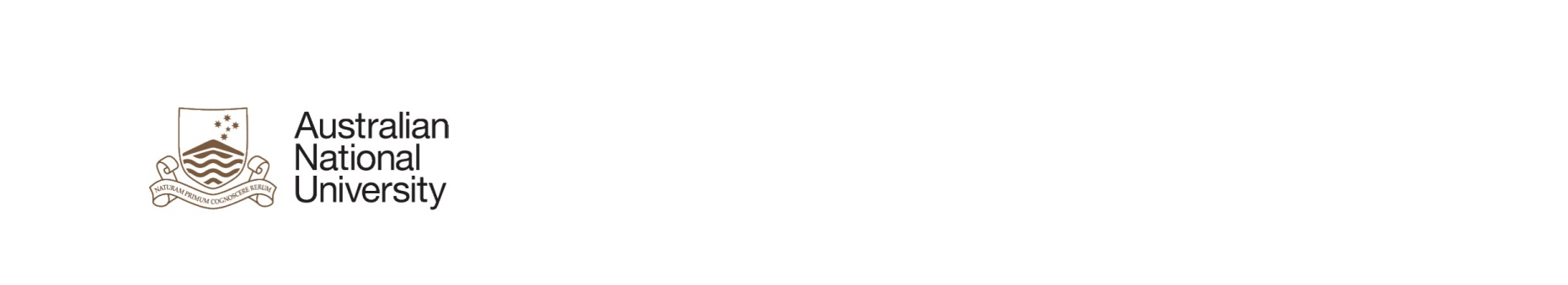 Independent Carer Member Expression of InterestPart A. Personal detailsName: 											Address:											Telephone:											Email:												Part B. Brief statements about your interest and/or experienceWhy would you like to be a member of the Advisory Group?What do you think you would contribute to the Advisory Group?Have you any relevant experience as a member of an advisory group, panel or carer group etc?Do you have other friends/groups with mental illness or experience as a carer whom you could consult with and represent on the Advisory Group?We would like diverse representation on the Group (e.g. Aboriginal and/or Torres Strait Islander, Culturally and Linguistically Diverse, gender diverse). Do you identify as from a diverse background?No                    Yes             Please specify __________________Would you be available for meetings every two months?                Yes       No Would you be interested in a training/orientation session?              Yes       No 